	BCH ĐOÀN TP. HỒ CHÍ MINH	ĐOÀN TNCS HỒ CHÍ MINH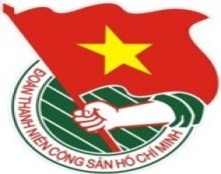 	***		TUẦN LỄ	TP. Hồ Chí Minh, ngày 10 tháng 8 năm 2019	33/2019LỊCH LÀM VIỆC CỦA BAN THƯỜNG VỤ THÀNH ĐOÀN(Từ ngày 12-8-2019 đến 18-8-2019)-------------* Trọng tâm:Các hoạt động kỷ niệm 20 năm chiến dịch thanh niên tình nguyện hè của Trung ương ĐoànHội nghị Tổng kết hoạt động hè thành phố năm 2019* Lịch làm việc thay thư mời trong nội bộ cơ quan Thành Đoàn.Lưu ý: Các đơn vị có thể download lịch công tác tuần tại website Thành Đoàn  (www.thanhdoan.hochiminhcity.gov.vn) vào sáng thứ 7 hàng tuần.	TL. BAN THƯỜNG VỤ THÀNH ĐOÀN	CHÁNH VĂN PHÒNG	(Đã ký)	Trần Thu HàNGÀYGIỜNỘI DUNG - THÀNH PHẦNĐỊA ĐIỂMTHỨ HAI12-8 08g00  ✪Khai giảng lớp tập huấn Tổng phụ trách Đội toàn thành năm học 2019 – 2020 (TP: đ/c T.Phương, BGH Trường Đoàn Lý Tự Trọng, Ban Thiếu nhi)TT SHDN TTN TP THỨ HAI12-8 08g30  Họp giao ban Thường trực - Văn phòng (TP: đ/c H.Sơn, Thường trực Thành Đoàn, lãnh đạo Văn phòng)P.B2THỨ HAI12-8 09g00  Họp giao ban Báo Tuổi trẻ (TP: đ/c T.Nguyên)Báo Tuổi trẻTHỨ HAI12-8 14g00  Liên tịch với Quận ủy Quận 1 về việc tổ chức Đại hội đại biểu Hội LHTN Việt Nam Quận 1 (TP: đ/c M.Hải, T.Linh, lãnh đạo Ban Tổ chức, P.Nghĩa)Cơ sởTHỨ HAI12-8 18g00Tham gia Ban Giám khảo Hội thi Bí thư chi đoàn giỏi – Đoàn Liên hiệp HTX Thương mại thành phố (TP: đ/c Tr.Quang)Cơ sởTHỨ ba13-808g00Dự Hội nghị tổng kết năm 2018 – 2019 và triển khai nhiệm vụ năm học 2019 – 2020 của ngành giáo dục và đào tạo Thành phố (TP: đ/c H.Sơn) HTTP08g30  📷Dự Lễ phát thưởng Giải Lê Quý Đôn trên Báo Khăn Quàng Đỏ lần thứ 24 (TP: đ/c T.Phương, BBT Báo KQĐ) Nhà Thiếu nhi Thành phố10g30Họp Đảng ủy Cơ quan Thành Đoàn (TP: đ/c H.Sơn, Q.Sơn, T.Liễu, T.Phương, H.Yến, Đảng ủy viên Đảng ủy cơ quan Thành Đoàn)P.B214g00  Họp tiểu ban nội dung Đại hội đại biểu Hội LHTN Việt Nam Thành phố lần thứ VIII nhiệm kỳ 2019 – 2024 (TP: đ/c M.Hải, K.Hưng, cán bộ theo phân công)P.A914g00Dự buổi tiếp và làm việc với Đoàn khảo sát của Ban Tuyên giáo Trung ương kiểm tra, khảo sát việc thực hiện Kết luận số 100-KL/TW ngày 18/8/2014 của Ban Bí thư “Về việc đổi mới và nâng cao chất lượng công tác điều tra, nắm bắt, nghiên cứu dư luận xã hội” (TP: đ/c T.Nguyên)58 Trương Định, Quận 314g00  Làm việc với Công ty Cổ phần Công nghệ Việt Á về chương trình Vườn ươm Khoa học thanh niên (TP: đ/c K.Thành, TT Phát triển KH&CN Trẻ)TT Phát triển KH&CN Trẻ16g00Họp kiểm tra công tác chuẩn bị các nội dung kỷ niệm 20 năm Chiến dịch Thanh niên tình nguyện hè (2000 – 2019) của Trung ương Đoàn (TP: đ/c H.Sơn, Q.Sơn, M.Hải, T.Liễu, cán bộ theo phân công) P.C6THỨ Tư14-808g00Làm việc với Ban Tuyên giáo Thành ủy (TP: đ/c H.Sơn, T.Liễu) Theo TM08g00  Họp Ban Thường vụ Thành Đoàn (TP: đ/c Q.Sơn, BTV Thành Đoàn)P.B2THỨ Tư14-8(TIẾP THEO)08g00Liên tịch với Quận ủy Quận 11 về tổ chức Đại hội đại biểu Hội LHTN Việt Nam Quận 11 (TP: đ/c M.Hải, T.Đạt (Nhà VHSV), T.Linh, lãnh đạo Ban CNLĐ, H.Dương, V.Nam)Cơ sở14g00  Họp góp ý Chương trình công tác Đoàn và phong trào thanh niên khu vực trường học, Chương trình công tác Hội và phong trào sinh viên năm học 2019 – 2020 (TP: đ/c Q.Sơn, K.Hưng, N.Linh, Ban TNTH, lãnh đạo các Ban - VP, đại diện lãnh đạo Nhà VHSV, TT Hỗ trợ HSSV, TT DVVLTN, TT Phát triển KH&CN Trẻ, TT HTTNKN, TT CTXH TN TP, Hãng phim trẻ)P.C614g00Tham gia buổi làm việc của Đoàn đại biểu Quốc hội Thành phố với Ủy ban nhân dân Quận 1 giám sát việc thực hiện Luật Trẻ em năm 2016 (TP: đ/c T.Phương) UBND Quận 114g00✪  Thăm các cơ sở Phật giáo nhân Lễ Vu Lan báo hiếu năm 2019 (TP: đ/c M.Hải, H.Trân, P.Lâm, P.Nghĩa)Các cơ sở tôn giáo14g00  Họp rút kinh nghiệm Tổ công tác tiếp nhận và phát huy tình nguyện hè quốc tế, câu lạc bộ - đội - nhóm tham gia các hoạt động tình nguyện hè năm 2019 (TP: đ/c H.Minh, K.Tuyền, P.Lâm, Tổ công tác theo phân công)P.A116g00Sinh hoạt Chi bộ Phong trào 1 (TP: đ/c T.Phương, T.Hải, Đảng viên chi bộ)P.A116g00  Họp góp ý Kế hoạch tổ chức Liên hoan Bí thư chi đoàn giỏi toàn thành lần thứ V năm 2019 (TP: đ/c Tr.Quang, N.Nguyệt, lãnh đạo Ban-Văn phòng, cơ sở Đoàn theo TM)P.C617g00  Họp góp ý dự thảo kế hoạch chào mừng kỷ niệm 70 năm Ngày truyền thống học sinh, sinh viên và Hội Sinh viên Việt Nam (09/01/1950 - 09/01/2020) (TP: đ/c Q.Sơn, K.Hưng, N.Linh, Ban TNTH)P.B219g00  📷Hội nghị sơ kết thí điểm chương trình “Sinh viên Lào với gia đình Việt” (TP: đ/c H.Sơn, K.Hưng, H.Minh, Ban Quốc tế, KTX Sinh viên Lào)HTTHỨ NĂM15-807g30Dự lễ khai mạc triển lãm Kỷ niệm 74 năm Ngày Cách mạng Tháng Tám (19/8/1945 – 19/8/2019) và Quốc khánh Nước Cộng hòa Xã hội Chủ nghĩa Việt Nam (02/9/1945 – 02/9/2019); 50 năm thực hiện Di chúc của Chủ tịch Hồ Chí Minh (TP: đ/c T.Liễu) Theo TM09g00Họp nhóm phụ trách tham mưu sách phục vụ Đại hội đại biểu Hội LHTN Việt Nam TP. Hồ Chí Minh lần thứ VIII, nhiệm kỳ 2019 - 2024 (TP: đ/c T.Liễu, H.Trân, cán bộ Thành Đoàn theo Thông báo 969-TB/TĐTN-BTG)P.C619g00Sơ duyệt Chương trình kỷ niệm 20 năm Chiến dịch Thanh niên tình nguyện hè (2000 – 2019), tổng kết Chiến dịch Thanh niên tình nguyện hè năm 2019 của Trung ương Đoàn (TP: đ/c H.Sơn, Q.Sơn, T.Phương, T.Liễu, M.Hải, H.Phúc (NVHTN) cán bộ theo phân công)NVHTNTHỨ SÁU16-808g00Tham gia buổi làm việc của Đoàn đại biểu Quốc hội Thành phố với Ủy ban nhân dân Quận 12 giám sát việc thực hiện Luật Trẻ em năm 2016 (TP: đ/c T.Phương) UBND Quận 1210g00Họp góp ý dự thảo Kế hoạch tổ chức Hội thi Cải cách hành chính năm 2019 (TP: đ/c T.Hải, Ban CNLĐ, đại diện Thường trực 24 Quận – Huyện Đoàn, Đoàn Khối Dân – Chính – Đảng, Đoàn Sở LĐ-TB&XH, Đoàn Sở GTVT, Đoàn Sở Y tế, Đoàm Lực lượng TNXP, Đoàn Cục Hải quan TP)P.C6THỨ SÁU16-8(TIẾP THEO)13g30  Dự Đại hội đại biểu Hội LHTN Việt Nam Quận Phú Nhuận nhiệm kỳ 2019 – 2024 (Phiên 2) (TP: đ/c H.Sơn, M.Hải,  Ban MT-ANQP-ĐBDC)Cơ sở14g00  📷Hội nghị Tổng kết hoạt động hè thành phố năm 2019 (TP: đ/c T.Phương, Ban Thiếu nhi, Văn phòng, theo TM)Phòng họp UBND TP15g00  Dự kỷ niệm ngày Quốc khánh Hungary và tọa đàm về nền giáo dục Hungary hiện nay (TP: đ/c H.Minh)Theo TM19g00Tổng duyệt Chương trình kỷ niệm 20 năm Chiến dịch Thanh niên tình nguyện hè (2000 – 2019), tổng kết Chiến dịch Thanh niên tình nguyện hè năm 2019 của Trung ương Đoàn (TP: đ/c H.Sơn, Q.Sơn, T.Phương, T.Liễu, M.Hải, H.Phúc (NVHTN) cán bộ theo phân công)NVHTNTHỨ BẢY17-807g00Tham dự các hoạt động của cơ sở Đoàn khu vực CNLĐ trực thuộc Thành Đoàn chào mừng kỷ niệm 20 năm Chiến dịch thanh niên tình nguyện hè của Trung ương Đoàn (TP: đ/c T.Hải, Ban CNLĐ, các cơ sở Đoàn theo TB phân công)Cơ sở08g00✪📷Dự Chương trình “Ươm mầm xanh” và trao tặng sân chơi thiếu nhi tại huyện Củ Chi (TP: đ/c T.Phương, T.Nghĩa)X. Tân Thông Hội, H. Củ Chi08g00✪  Dự Đại hội đại biểu Hội LHTN Việt Nam Huyện Hóc Môn nhiệm kỳ 2019 – 2024 (TP: đ/c M.Hải, T.Nguyên, H.Dương) Cơ sở08g00  Dự Đại hội Đại biểu Hội LHTN Việt Nam Quận 12 lần thứ V, nhiệm kỳ 2019 - 2024 (TP: đ/c Tr.Quang, T.Đạt - NVHSV)Cơ sở08g00  Chương trình Trí thức khoa học trẻ tình nguyện tại huyện Đắk Glong, tỉnh Đắk Nông (TP: đ/c K.Thành, Đ.Sự, Đoàn Thanh niên CATP, TT Phát triển KH&CN Trẻ)H.Đắk Glong, T.Đắk Nông14g00✪📷Tọa đàm “20 năm Chiến dịch Thanh niên tình nguyện hè” của Trung ương Đoàn (TP: đ/c H.Sơn, Q.Sơn, M.Hải, thành phần theo Thông báo, cán bộ theo phân công) TTHN 27214g30  Dự Lễ kỷ niệm 72 năm Ngày Độc lập Cộng hòa Ấn Độ (15/08/1947 - 15/08/2019) và chào đón Đoàn đại biểu Ủy ban Hòa bình và đoàn kết toàn Ấn Độ thăm Thành phố (TP: đ/c H.Minh)Theo TM19g00✪📷Chương trình kỷ niệm 20 năm Chiến dịch Thanh niên tình nguyện hè (2000 - 2019) và tổng kết Chiến dịch thanh niên tình nguyện hè năm 2019 của Trung ương Đoàn (TP: đ/c H.Sơn, Q.Sơn, T.Liễu, T.Phương, M.Hải, Ban Thường vụ Thành Đoàn, lãnh đạo các đơn vị sự nghiệp, Thường trực cơ sở Đoàn – Hội, cán bộ theo phân công)Sân 4A Nhà VHTNCHỦ NHẬT18-810g00Tham dự buổi họp báo giới thiệu chương trình “Lễ cưới tập thể năm 2019” (TP: đ/c T.Hải, Ban CNLĐ, Trung tâm Hỗ trợ TNCN)TT HN tiệc cưới Queen Plaza